Принято:Решение Ученого совета От «22» марта 2021 г.Протокол №5Факультет экономики и праваРабочая программа учебной дисциплиныИнформационные технологии в профессиональной деятельностиНаправление подготовки38.03.01 ЭкономикаНаправленность (профиль) подготовки:Экономика, предпринимательство и финансыКвалификация (степень) выпускника:Бакалавр Форма обучения:Очная, очно-заочная, заочнаяСоставитель программы:Римский В.Л., старший преподаватель кафедры гуманитарных и естественнонаучных дисциплинМосква 2021СОДЕРЖАНИЕ1. Аннотация к дисциплине...............................................................................................................                                32. Перечень планируемых результатов обучения, соотнесенных с планируемыми результатами освоения основной профессиональной образовательной программы.................................................................................          43. Объем дисциплины в зачетных единицах с указанием количества академических часов, выделенных на контактную работу обучающихся с преподавателем (по видам занятий) и на самостоятельную работу обучающихся.............                                                                                                                                                          53.1. Объем дисциплины по видам учебных занятий (в часах) ....................................................                                  54. Содержание дисциплины, структурированное по темам (разделам) с указанием отведенного на них количества академических часов и видов учебных занятий                                                                                          54.1. Разделы дисциплины и трудоемкость по видам учебных занятий (в академических часах)                              64.2. Содержание дисциплины, структурированное по разделам (темам)                                                                     95. Перечень учебно-методического обеспечения для самостоятельной работы обучающихся по дисциплине  ...136. Оценочные материалы для проведения промежуточной аттестации обучающихся по дисциплине «Информационные технологии в профессиональной деятельности»………………                                            ..166.1. Описание показателей и критериев оценивания компетенций, описание шкал оценивания                       ….166.2. Методические материалы, определяющие процедуры оценивания знаний, умений, навыков и (или) опыта деятельности, характеризующих этапы формирования компетенций в процессе освоения основной профессиональной образовательной программы…………………………………………………                ………..186.3. Типовые контрольные задания или иные материалы, необходимые для процедуры оценивания знаний, умений, навыков и (или) опыта деятельности, характеризующих этапы формирования компетенций в процессе освоения основной профессиональной образовательной программы……….….                                                      186.3.1. Типовые задания для проведения текущего контроля обучающихся. ……….….……                                   186.3.2. Типовые задания для проведения промежуточной аттестации обучающихся……                                …….246.4. Методические материалы, определяющие процедуры оценивания знаний, умений, навыков и (или) опыта деятельности, характеризующих этапы формирования компетенций…………………………………………        277. Перечень основной и дополнительной учебной литературы, необходимой для освоения дисциплины .......... 288. Методические указания для обучающихся по освоению дисциплины .....................................                             299. Описание материально-технической базы, необходимой для осуществления образовательного процесса по дисциплине……………………………………………………………………………                                                   .3410. Перечень информационных технологий, используемых при осуществлении образовательного процесса по дисциплине, в том числе комплект лицензионного программного обеспечения, электронно-библиотечные системы, современные профессиональные базы данных и информационные справочные системы……………………………………………………..                                                                                       ….3410.1 Лицензионное программное обеспечение………………………………………………                                …..3410.2. Электронно-библиотечная система……………………………………………………                                 …..3510.3. Современные профессиональные базы данных……………………………… ……                                  …..3510.4. Информационные справочные системы…………………………………………………                                …3611. Особенности реализации дисциплины для инвалидов и лиц с ограниченными возможностями здоровья………………………………………………………………………….                                                           .3612. Лист регистрации изменений ......................................................                                                                             371. Аннотация к дисциплинеРабочая программа дисциплины «Информационные технологии в профессиональной деятельности» составлена в соответствии с требованиями ФГОС ВО по направлению подготовки 38.03.01 Экономика (уровень бакалавриата), утвержденного приказом Министерства науки и высшего образования РФ от 12 августа 2020 г. № 954.Рабочая программа содержит обязательные для изучения темы по дисциплине «Информационные технологии в профессиональной деятельности». Дисциплина дает целостную систему знаний о сущности, особенностях реализации и использовании современных информационных технологий в экономике.Место дисциплины в структуре основной профессиональной образовательной программыНастоящая дисциплина включена в часть, формируемую участниками образовательных отношений, Блока 1 учебных планов по направлению подготовки 38.03.01 Экономика, уровень бакалавриата.Дисциплина изучается на 2 курсе, в 4 семестре для очной и очно-заочной форм обучения, на 2 курсе, в 4 семестре для заочной формы обучения, форма контроля – зачёт.Цель изучения дисциплины: сформировать у обучающихся комплекс теоретических знаний о современных информационных технологиях и интеллектуальные умения их применять в экономике в современных условиях.Задачи:формирование у студентов общих представлений о сущности современных информационных технологий;изучение основных типов современных информационных технологий;освоение базовых методик работы с данными в электронном виде;развитие умений поиска, критического анализа и синтеза информации, необходимой для осуществления профессиональной деятельности;формирование знаний об основных способах внедрения и использования экономических информационных систем, а также информационных технологий ведения частного бизнеса.Компетенции обучающегося, формируемые в результате освоения дисциплины:УК-1 - Способность осуществлять поиск, критический анализ и синтез информации, применять системный подход для решения поставленных задач.ОПК-5 - Способность использовать современные информационные технологии и программные средства при решении профессиональных задач.2. Перечень планируемых результатов обучения, соотнесенных с планируемыми результатами освоения основной профессиональной образовательной программыПроцесс изучения дисциплины направлен на формирование компетенций, предусмотренных ФГОС ВО по направлению подготовки 38.03.01 Экономика (уровень бакалавриата) и на основе следующих профессиональных стандартов, соотнесённых с федеральным государственным образовательным стандартом по указанному направлению подготовки:08.004 «Специалист рынка ценных бумаг», утвержденный приказом Министерства труда и социальной защиты Российской Федерации от 23.03.2015 г. № 184н);08.012 «Специалист по страхованию», утвержденный приказом Министерства труда и социальной защиты Российской Федерации от 06.07.2020 г. № 404н;08.018 «Специалист по управлению рисками», утвержденный приказом Министерства труда и социальной защиты Российской Федерации от 30.08.2018 г. № 564н;08.008 «Специалист по финансовому консультированию», утвержденный приказом Министерства труда и социальной защиты Российской Федерации от 19.03.2015 г. № 167н.3. Объем дисциплины в зачетных единицах с указанием количества академических часов, выделенных на контактную работу обучающихся с преподавателем (по видам занятий) и на самостоятельную работу обучающихсяОбщая трудоемкость дисциплины составляет 2 зачетные единицы.3.1. Объём дисциплины по видам учебных занятий (в часах)4. Содержание дисциплины, структурированное по темам (разделам) с указанием отведенного на них количества академических часов и видов учебных занятий4.1. Разделы дисциплины и трудоемкость по видам учебных занятий (в академических часах)для очной формы обучениядля очно-заочной формы обучениядля заочной формы обучения4.2. Содержание дисциплины, структурированное по разделамТема 1. Понятие и свойства информацииСодержание лекционного курсаИнформация как общенаучное понятие. Информация и сообщения. Формы представления сообщений. Свойства информации: синтаксические, семантические, прагматические, атрибутивные и динамические.Понятие сигнала. Виды сигнала. Кодирование сигнала. Основные принципы автоматизированной и автоматической обработки информации, принцип Джона фон Неймана. Информация и данные.Содержание практических занятийИнформация и сообщения. Формы представления сообщений.Свойства информации: синтаксические, семантические, прагматические, атрибутивные и динамические.Основные принципы автоматизированной и автоматической обработки информации.Тема 2. Понятие технологии и информационной технологииСодержание лекционного курсаПонятие алгоритма, его обязательные свойства. Понятие алгоритмизации. Информационные ресурсы общества, государства, бизнеса. Их накопление в виде алгоритмов и программ.Понятие технологии. Процесс технологизации. Признаки и критерии современных технологий.Понятия информационной технологии и информационной системы, их соотношение. Автоматическая и автоматизированная информационная технология.Эволюция информационных технологий и информационных систем, этапы их развития, их роль в развитии экономики и общества. Использование информационных технологий в коммерческой деятельности: основные принципы, методы и эффективность.Содержание практических занятийПонятие алгоритма, его обязательные свойства. Понятие алгоритмизации.Понятие технологии. Процесс технологизации. Признаки и критерии современных технологий.Понятия информационной технологии и информационной системы, их соотношение. Автоматическая и автоматизированная информационная технология.Тема 3. Информационные технологии работы с текстамиСодержание лекционного курсаВозможности и назначение текстового процессора MS Word. Правила создания документа и ввода текста в него. Форматирование текста, использование стилей и шаблонов. Таблицы и работа с ними. Колонки и списки в тексте. Создание форм, ссылок, оглавления и указателей. Работа с объектами в тексте. Дополнительные возможности MS Word: проверка орфографии и синтаксиса текста, формирование примечаний, работа с исправлениями, использование статистики текста, возможности защиты текста.Содержание практических занятийПравила создания документа и ввода текста в него в MS Word.Форматирование текста в MS Word с использованием стилей, шаблонов, форм, ссылок, оглавлений и указателей.Работа в MS Word с объектами в тексте.Тема 4. Информационные технологии работы с электронными таблицамиСодержание лекционного курсаСущность информационной технологии электронных таблиц: строки, столбцы, клетки, диапазон клеток, данные, адресация абсолютная и относительная, формулы, вычисления по ним. Возможности и назначение табличного процессора MS Excel. Работа с электронными таблицами: проектирование, построение, ввод данных и формул, сортировка данных, выполнение расчётов по формулам, сохранение таблиц. Типы данных в MS Excel: общий, числовой, денежный, финансовый, даты, времени, процентный, дробный, экспоненциальный, текстовый, дополнительный. Типы функций в MS Excel: математические, статистические, логические, финансовые, работы с массивами, текстовые, инженерные, аналитические, определённые пользователем. Работа с объектами в MS Excel: вставка и редактирование. Создание и редактирование диаграмм в MS Excel. Типы диаграмм в MS Excel. Построение графиков функций в MS Excel. Составление итоговых отчётов в MS Excel.Содержание практических занятийРабота с электронными таблицами: проектирование, построение, ввод данных и формул, сортировка данных, выполнение расчётов по формулам, сохранение таблиц.Работа с объектами в MS Excel.Создание и редактирование диаграмм и графиков в MS Excel.Составление итоговых отчётов в MS Excel.Тема 5. Информационные технологии баз данныхСодержание лекционного курсаПонятие и назначение базы данных. Типы баз данных: реляционные, иерархические и сетевые. Понятие, назначение и состав системы управления базой данных (СУБД). Основы работы с СУБД MS Access: поля, индексные поля, проектирование и создание таблиц, создание связей между таблицами. Программные компоненты СУБД MS Access: запросы, формы, отчёты, макросы, модули, визуализация результатов выполнения запросов и отчётов.Содержание практических занятийОсновы работы с СУБД MS Access: поля, индексные поля, проектирование и создание таблиц, создание связей между таблицами.Программные компоненты СУБД MS Access: запросы, формы, отчёты, макросы, модули, визуализация результатов выполнения запросов и отчётов.Тема 6. Справочные правовые системыСодержание лекционного курсаНазначение, состав и общие принципы поиска информации в справочной правовой системе (СПС). Обеспечение актуальности документов в СПС. Быстрый поиск документов в СПС. Поиск документа с помощью сервиса «Карточка поиска».Состав баз данных СПС «Консультант Плюс»: федеральное и региональное законодательство, судебная практика; финансовые и кадровые консультации; консультации для бюджетных организаций; комментарии законодательства; формы документов; проекты нормативных правовых актов; международные правовые акты; правовые акты по здравоохранению; технические нормы и правила. Особенности поиска документов в СПС «Консультант Плюс»: использование Главного меню, Правового навигатора и запросов. Работа с документами в СПС «Консультант Плюс»: сравнение версий, использование справок и оглавлений, работа с папками, списками документов, копирование документов в MS Word.Состав баз данных СПС «Гарант»: акты органов власти федерального, регионального и муниципального уровня, судебная практика, международные договоры, проекты актов органов власти, формы (бухгалтерской, налоговой, статистической отчётности, бланки, типовые договоры), комментарии, словари и справочники. Возможности и особенности поиска документов в СПС «Гарант»: базовый поиск, поиск по реквизитам, поиск по правовому навигатору, поиск контекста. Работа с документами в СПС «Гарант»: сравнение редакций документов, использование структуры (оглавления) документа, работа с папками, списками документов, экспорт документов в MS Word.Состав баз данных СПС «Кодекс»: помощники юриста, бухгалтера, кадровика, финансового директора; федеральное и региональное законодательство; судебная практика; нормативно-техническая документация; комментарии. Возможности и особенности трёх видов поиска документов в СПС «Кодекс»: интеллектуального, поиска по атрибутам, судебного аналитика. Работа с документами в СПС «Кодекс»: сортировка и фильтрация списков документов, аннотации к ним, связи с документами в целом и их фрагментами, сравнение редакций документов.Содержание практических занятийПоиск документов в справочных правовых системах «Консультант Плюс», «Гарант» и «Кодекс».Анализ информации из документов, найденных в справочных правовых системах.Тема 7. Мультимедийные информационные технологииСодержание лекционного курсаПонятие и возможности современных мультимедийных информационных технологий.Понятие компьютерной графики. Растровая графика чёрно-белого и цветного изображения, форматы: форматы *.bmp, *.tif, *psd, *.gif, *.png, *.jpg. Векторная графика, форматы: *.wmf, *.eps, *.cdr, *.ai. Фрактальная графика.Понятие и характеристики аналоговой и цифровой технологии записи и воспроизведения звука. Процесс дискретизации, кодирование и декодирование звуковых сигналов, разрядность преобразования и методы сжатия. Основные цифровые форматы звука: *.wav, *.mp3, *.aiff, *.ogg, *.flac, *.midi.Понятие и возможности компьютерного цифрового видео, две группы технологий работы с ним: студийные системы телевидения и мультимедийные системы для компьютеров. Основные характеристики цифрового видео: частота кадра (Frame Rate), экранное разрешение (Spatial Resolution), глубина цвета (Color Resolution) и качество изображения (Image Quality). Методы сжатия видеоинформации: симметричные и асимметричные, их особенности. Стандарты кодирования и сжатия видео- и аудио- данных MPEG (Moving Picture Expert Group). Две основные технологии для воспроизведения видео на компьютере: QuickTime с форматом файлов *.mov и DirectX Media 5.1 с форматом файлов *.avi. Цифровой видео формат *.wmv.Современные способы организации компьютерных презентаций: слайды, тексты, объекты, звуки, анимация. Разработка и создание презентации в MS PowerPoint. Создание фонового рисунка, всплывающих подсказок, невидимых кнопок и звука. Режимы просмотра и показа компьютерной презентации в MS PowerPoint.Содержание практических занятийФорматы компьютерной графики, цифрового звука и компьютерного цифрового видео.Разработка, создание и демонстрация компьютерной презентации в MS PowerPoint.Тема 8. Сетевые информационные технологииСодержание лекционного курсаПонятие компьютерной сети и её обобщённая структура. Уровни компьютерных сетей: локальные, распределённые, глобальные. Понятие компьютерной сети Интернет.Понятие и назначение локальных компьютерных сетей. Технологии клиент – сервер в локальных компьютерных сетях, одноранговые и с выделенным сервером. Управление взаимодействиями в локальных сетях. Основные топологии локальных компьютерных сетей. Методы доступа к передающей среде в локальных компьютерных сетях. Характеристика беспроводных и кабельных сетевых технологий: Ethernet, ADSL, Wi-Fi, WiMAX.Глобальная сеть Интернет: логическая структура и адресация. Протокол TCP/IP. Понятие и организация службы сети Интернет: электронная почта (E-mail), списки рассылки (Mailing Lists), телеконференций (Usenet), FTP.Службы сети Интернет: World-Wide-Web (Всемирная информационная сеть), протокол HTTP и гипертекстовые технологии. Блоги как информационная технология (WEB 2.0). Технология RSS. Социальные сети Интернета как информационная технология. Рекомендательные сервисы сети Интернет (WEB 3.0).Подключение к сети Интернет. Технологии просмотра и поиска информации в сети Интернет.Содержание практических занятийПонятие локальной компьютерной сети.Технологии клиент-сервер в локальных компьютерных сетях.Понятие сети Интернет, её структура и адресация.Основные протоколы и сервисы в сети Интернет.Просмотр и поиск информации в сети Интернет.Тема 9. Информационная безопасностьСодержание лекционного курсаПонятие безопасности и информационной безопасности. Понятия рисков и угроз безопасности. Как должна строиться система безопасности в отношении рисков и угроз.Виды угроз безопасности в компьютерных информационных системах.Наиболее распространённые способы несанкционированного доступа к информации в информационных системах. Важнейший и базовые принципы защиты информации.Основные методы и средства защиты информации в информационных системах.Понятие вредоносной компьютерной программы, основные способы заражения ими. Признаки заражения вредоносной компьютерной программой. Действия пользователей при обнаружении заражения компьютеров вредоносными компьютерными программами.Программные методы и средства защиты информации: пароли, разграничение доступа, резервное копирование, архивирование, антивирусные программы мониторы и сканеры, программы защиты от несанкционированного доступа типа Fire Wall («противопожарная стена»), программы защиты от несанкционированных рассылок сообщений по электронной почте типа Anti SPAM («против спама»).Содержание практических занятийПонятие безопасности и информационной безопасности. Понятия рисков и угроз безопасности. Как должна строиться система безопасности в отношении рисков и угроз.Важнейший и базовые принципы защиты информации.Основные методы и средства защиты информации в информационных системах.Тема 10. Современные информационные технологии в экономике и финансахСодержание лекционного курсаИнформационные технологии фондового рынка и бирж ценных бумаг. Информационные технологии бухгалтерского учёта. Информационные технологии бюджетирования. Сетевые информационные технологии в банковской сфере.Технологии Интернет-торговли. Технологии электронной коммерции.Информационные технологии в туристическом бизнесе. Компьютерные системы бронирования и резервирования: понятие и способы реализации. Ведущие зарубежные системы бронирования. Российские компьютерные системы бронирования. Информационные технологии и системы в гостиничном бизнесе.Рынок труда и современные информационные технологии.Содержание практических занятийПримеры информационных технологий в экономике и финансах.Примеры технологий Интернет-торговли и электронной коммерции.Примеры информационных технологий в туризме.Примеры информационных технологий рынка труда.5. Перечень учебно-методического обеспечения для самостоятельной работы обучающихся по дисциплине Самостоятельная работа обучающихся при изучении курса «Информационные технологии в профессиональной деятельности» предполагает, в первую очередь, работу с основной и дополнительной литературой. Результатами этой работы становятся выступления на практических занятиях, участие в обсуждении. Методика самостоятельной работы предварительно разъясняется преподавателем и в последующем может уточняться с учетом индивидуальных особенностей обучающихся. Время и место самостоятельной работы выбираются обучающимися по своему усмотрению с учетом рекомендаций преподавателя.Самостоятельную работу над дисциплиной следует начинать с изучения рабочей программы дисциплины «Информационные технологии в профессиональной деятельности», которая содержит основные требования к знаниям, умениям и навыкам обучаемых. Обязательно следует вспомнить рекомендации преподавателя, данные в ходе установочных занятий. Затем – приступать к изучению отдельных разделов и тем в порядке, предусмотренном программой.Получив представление об основном содержании раздела, темы, необходимо изучить материал с помощью учебников, указанных в разделе 7 указанной программы. Целесообразно составить краткий конспект или схему, отображающую смысл и связи основных понятий данного раздела и включенных в него тем. Затем, как показывает опыт, полезно изучить выдержки из первоисточников. При желании можно составить их краткий конспект. Обязательно следует записывать возникшие вопросы, на которые не удалось ответить самостоятельно.6. Оценочные материалы для проведения промежуточной аттестации обучающихся по дисциплине «Информационные технологии в профессиональной деятельности»6.1. Описание показателей и критериев оценивания компетенций, описание шкал оценивания6.2. Методические материалы, определяющие процедуры оценивания знаний, умений, навыков и (или) опыта деятельности, характеризующих этапы формирования компетенций в процессе освоения основной профессиональной образовательной программы6.3. Типовые контрольные задания или иные материалы, необходимые для процедуры оценивания знаний, умений, навыков и (или) опыта деятельности, характеризующих этапы формирования компетенций в процессе освоения основной профессиональной образовательной программы6.3.1. Типовые задания для проведения текущего контроля обучающихся6.3.1.1. Опрос по теме «Понятие и свойства информации»1. В чём смысл утверждения о том, что информация является общенаучным понятием?2. В каком смысле информацию можно считать нематериальным конструктом сознания?3. Как связаны информация и сообщения?4. Какие формы сообщений Вы знаете?5. Какие свойства информации Вы знаете?6. Какие свойства информации позволили осуществлять её обработку в компьютерах без участия человека?7. Как понимается сигнал в современной информатике?8. Опишите принцип Джона фон Неймана, на основе которого работают современные компьютеры.9. Информация и данные – это одно и то же или нет? Обоснуйте свой ответ.6.3.1.2. Опрос по теме «Понятие технологии и информационной технологии»1. Что такое алгоритм?2. Какие обязательные свойства алгоритма Вам известны?3. Объясните, что такое алгоритмизация.4. Что относится к информационным ресурсам общества, государства, бизнеса? В чём значимость таких информационных ресурсов в современном мире?5. В каком смысле можно утверждать, что в настоящий период информационные ресурсы накапливаются в виде алгоритмов и программ?6. Дайте определение технологии.7. Опишите процесс технологизации.8. Как основные признаки и критерии современных технологий Вы знаете?9. Дайте определение информационной технологии.10. Дайте определение информационной системы.11. Как связаны информационные технологии и информационные системы?12. Что общего и что различает автоматические и автоматизированные информационные технологии?13. Опишите основные этапы эволюции информационных технологий и информационных систем. Какие преимущества приносило их использование на каждом этапе эволюции?6.3.1.3. Примерные темы для эссе и презентаций к эссе1. Понятие и свойства информации.2. Понятие алгоритма и его обязательные свойства.3. Понятие и свойства информационной технологии.4. Эволюция информационных технологий и информационных систем.5. Современные текстовые редакторы и процессоры.6. Современные электронные таблицы.7. Современные базы данных.8. Хранилища данных и их использование.9. Современные справочные правовые системы и их использование.10. Компьютерная графика и варианты её реализации.11. Технологии цифрового звука и их реализации.12. Технологии цифрового видео и их реализации.13. Программные средства организации компьютерных презентаций и их применения.14. Понятие и история развития глобальной компьютерной сети Интернет.15. Логическая структура и основные протоколы Интернета.16. World-Wide-Web как служба сети Интернет: технологии и их использование.17. Социальные сети Интернета как информационная технология.18. Рекомендательные сервисы сети Интернет (WEB 3.0).19. Проводные и беспроводные локальные компьютерные сети и их использование.20. Современные концепции информационной безопасности и их реализации.21. Основные методы и средства защиты информации в информационных системах.22. Современная компьютерная преступность и противодействие ей.23. Информационные технологии бухгалтерского учёта.24. Информационные технологии бюджетирования.25. Информационные технологии в банковской сфере.26. Информационные технологии в аудите.27. Информационные технологии фондового рынка и бирж ценных бумаг.28. Информационные технологии в туризме.29. Информационные технологии в Интернет-торговле.30. Технологии электронной коммерции.31. Рынок труда и современные информационные технологии.32. Информационно-вычислительные и ситуационные центры в крупном бизнесе.6.3.1.4. Примерные тестовые задания для текущего контроля1. Справочно-правовые системы (СПС) позволяют:а) создавать собственные подборки документов по заданной проблеме;б) ставить закладки в тексте;в) реализовать гипертекстовые связи между документами;г) экспортировать документы в текстовый редактор MS Word.Укажите все правильные ответы.2. Выберите СПС, разработанные государственными предприятиями:а) Гарант;б) Эталон;в) Консультант Плюс;г) Система.3. Определите свойства СПС в порядке их важности для работы пользователя:4. СПС предоставляют пользователю следующие блоки информации:а) нормативно-правовые акты;б) материалы консультационного характера;в) сервисные функции.Укажите все правильные ответы.5. Основой СПС является:a) интерфейс; б) операционная система;в) информационный банк; г) обновление.6. Первичным элементом информационного банка системы является:карман; б) реквизит; в) нормативный акт.7. Одной из главных процедур сопровождения информационного банка является:а) сервис; б) поиск информации; в) сохранение.8. Реквизиты делятся на следующие группы:а) нормативные; б) поисковые; в) справочные; г) консультационные.9. Основным средством для поиска документов в информационном банке является:а) карман; б) карточка реквизитов; в) документ.10. По признаку организации СПС различают:а) локальные; б) сетевые;в) в качестве терминала вычислительного комплекса; г) региональные.11. Что такое база данных?а)	Любой текстовый файлб)	Организованная структура для хранения информациив)	Любая информация, представленная в табличной формег)	Любая электронная таблица12. Какое из перечисленных свойств не является свойством реляционной базы?а)	Несколько узлов уровня связаны с узлом одного уровняб)	Порядок следования строк в таблице произвольныйв)	Каждый столбец имеет уникальное имяг)	Для каждой таблицы можно определить первичный ключ13. Какая база данных строится на основе таблиц и только таблиц?а)	Сетеваяб)	Иерархическаяв)	Реляционная14. Какой из ниже перечисленных элементов не является объектом MS Access?а)	Таблицаб)	Книгав)	Запросг)	Макросд)	Отчет15. Какой из ниже перечисленных запросов нельзя построить?а)	Простойб)	Перекрестныйв)	На создание таблицыг)	Параллельныйд)	Записи без подчиненных16. Что такое поле?а)	Столбец в таблицеб)	Окно конструкторав)	Текст любого размераг)	Строка в таблице17. Что такое запрос?а)	Окно конструктораб)	Связанная таблицав)	Главная таблицаг)	Средство отбора данных18. В чем заключается функция ключевого поля?а)	Однозначно определять таблицуб)	Однозначно определять записьв)	Определять заголовок столбца таблицыг)	Вводить ограничение для проверки правильности ввода данных19. Из чего состоит макрос?а)	Из набора теговб)	Из совокупности операторов Visual Basicв)	Из набора гиперссылокг)	Из набора макрокоманд20. Какого раздела не существует в конструкторе форм?а)	Заголовкаб)	Верхнего колонтитулав)	Область данныхг)	Примечаниед)	Итоговый21. При создании новой базы данных необходимо: а)	открыть приложение и создать таблицы данных;б)	открыть приложение и создать форму базы данных;в)	открыть приложение и создать файл базы данных.22. При изменении информации в таблице базы данных необходимо: а)	изменить данные в таблице;б)	создать запрос на обновление;в)	изменить данные в форме.23. В каком случае при создании формы базы данных программа создает форму только в режиме Конструктора, в режиме Формы появляется таблица:а)	две таблицы не связаны между собой;б)	ключевые поля таблиц имеют разные названия;в)	не заполнена данными одна из таблиц.24. В каком случае при создании формы базы данных программа создает подчиненную форму в виде дополнительной таблицы на поле формы:а)	две таблицы не связаны между собой;б)	ключевые поля таблиц имеют разные названия;в)	не заполнена данными одна из таблиц.25. При создании формы базы данных программа не создает форму с помощью Мастера форм:а)	две таблицы не связаны между собой;б)	ключевые поля таблиц имеют разные названия;в)	не заполнена данными одна из таблиц.26. При создании вычисляемых полей в форме базы данных программа выдает сообщение – #Имя?: а)	имя поля в Конструкторе таблиц названо неверно;б)	данные в таблице имеют некорректный формат;в)	в Конструкторе таблиц в поле свойств в строке «Подпись» отсутствует информация.27. При создании вычисляемых полей в форме базы данных программа выдает сообщение – #Ошибка?: а)	в Конструкторе таблиц «Имя поля» названо неверно;б)	данные в таблице имеют некорректный формат;в)	в Конструкторе таблиц в «Поле свойств» в строке «Подпись» отсутствует информация. 28. При создании вычисляемого поля в Запросе базы данных программа не проводит вычисления:а)	в начале расчетной формулы в окне «Построителя» отсутствует знак «=»;б)	в начале расчетной формулы в окне «Построителя» отсутствует знак «:»; в)	в начале расчетной формулы в окне «Построителя» отсутствует название столбца.29. При создании в форме базы данных гиперссылки на список клиентов необходимо:а)	создать запрос на выборку;б)	создать запрос на обновление;в)	создать отчет по запросу на выборку.30. При создании списка клиентов, посетивших фирму в текущем году, необходимо:а)	создать запрос на выборку;б)	создать запрос на обновление;в)	создать запрос по стоимости.31. Гарантируют ли очень сложные пароли 100% защиту информации?а) Нет.б) Да, если после работы полностью очищать куки и не хранить пароль на компьютере.в) Да, если пароль не сохранен на компьютере.Укажите правильный ответ.32. Для чего целесообразно использовать фильтрацию контента из сети Интернет?а) Для защиты от скрытой загрузки вредоносного программного обеспечения.б) Для помощи в быстром поиске в сети требуемого контента.в) Для отключения назойливой рекламы.г) Для отсеивания поискового спама.Укажите все правильные ответы.33. Какую угрозу информационной безопасности можно назвать преднамеренной?Когда сотрудник организации или предприятия:а) Открыл сообщение электронной почты, содержащее вредоносное программное обеспечение.б) Ввел неправильные данные в файл или базу данных.в) Совершил не авторизованный доступ к данным.г) Включил компьютер без разрешения администрации.Укажите все правильные ответы.34. Безопасно ли вводить пароли простым копированием из ранее сохранённых файлов?а) Безопасно, если это мой личный компьютер.б) Да.в) Безопасно, если после работы очистить куки.г) Нет.Укажите правильный ответ.35. Как называется преднамеренно внесенный в программное обеспечение объект, приводящий к действиям программного обеспечения, не предусмотренным производителем, приводящим к нарушению конфиденциальности и целостности информации?а) Троян.б) Бэкдор.в) Закладка.г) Вирус.Укажите правильный ответ.36. Безопасно ли сохранять пароли в автозаполнении браузера?а) Да, если пароль к входу в систему знаю только я один.б) Нет.в) Да, если этим компьютером пользуюсь только я один.г) Да.Укажите правильный ответ.37. Если компьютер работает в нормальном режиме, означает ли это, что он не заражен?а) Нет.б) Если не изменилась скорость работы, то компьютер совершенно чист.в) Да.г) Если антивирус ничего не показывает, то компьютер чист.Укажите правильный ответ.38. Согласны ли Вы, что установка одновременно нескольких антивирусных программ повышает защищенность компьютера?а) Даб) Да, если это антивирусы от известных производителей.в) Да, если это антивирусы одного производителя.г) Нет.Укажите правильный ответ.39. Что чаше всего используют злоумышленники при атаке на компьютеры должностных лиц и руководителей крупных компаний?а) Фишинг.б) Спам.в) Загрузка скрытого вредоносного программного обеспечения на их компьютеры.г) DDos атаки.Укажите все правильные ответы.40. Как гарантировать 100% защищенность компьютера от заражения вирусами, при работе в сети?а) Включить брандмауэр.б) Обновить всё программное обеспечение.в) Таких гарантий нет.г) Посещать только сайты известных брендов.д) Постоянно обновлять антивирусную программу, установленную на компьютере.Укажите все правильные ответы.6.3.2. Типовые задания для проведения промежуточной аттестации обучающихсяПромежуточная аттестация по дисциплине «Информационные технологии в профессиональной деятельности» проводится в форме зачёта.6.3.2.1. Типовые вопросы к зачётуИнформация как общенаучное понятие. Информация и сообщения. Формы представления сообщений.Свойства информации: синтаксические, семантические, прагматические, атрибутивные и динамические.Понятие сигнала. Виды сигнала. Кодирование сигнала. Основные принципы автоматизированной и автоматической обработки информации, принцип Джона фон Неймана. Информация и данные.Понятие алгоритма, его обязательные свойства. Понятие алгоритмизации.Информационные ресурсы общества, государства, бизнеса. Их накопление в виде алгоритмов и программ.Понятие технологии. Процесс технологизации. Признаки и критерии современных технологий.Понятия информационной технологии и информационной системы, их соотношение.Автоматическая и автоматизированная информационная технология.Эволюция информационных технологий и информационных систем, этапы их развития, их роль в развитии экономики и общества.Использование информационных технологий в коммерческой деятельности: основные принципы, методы и эффективность.Возможности и назначение текстового процессора MS Word.Правила создания документа и ввода текста в него. Форматирование текста, использование стилей и шаблонов.Таблицы и работа с ними. Колонки и списки в тексте.Создание форм, ссылок, оглавления и указателей.Работа с объектами в тексте.Дополнительные возможности MS Word: проверка орфографии и синтаксиса текста, формирование примечаний, работа с исправлениями, использование статистики текста, возможности защиты текста.Сущность информационной технологии электронных таблиц: строки, столбцы, клетки, диапазон клеток, данные, адресация абсолютная и относительная, формулы, вычисления по ним.Возможности и назначение табличного процессора MS Excel. Работа с электронными таблицами: проектирование, построение, ввод данных и формул, сортировка данных, выполнение расчётов по формулам, сохранение таблиц.Типы данных в MS Excel: общий, числовой, денежный, финансовый, даты, времени, процентный, дробный, экспоненциальный, текстовый, дополнительный.Типы функций в MS Excel: математические, статистические, логические, финансовые, работы с массивами, текстовые, инженерные, аналитические, определённые пользователем.Работа с объектами в MS Excel: вставка и редактирование.Создание и редактирование диаграмм в MS Excel. Типы диаграмм в MS Excel. Построение графиков функций в MS Excel.Составление итоговых отчётов в MS Excel.Понятие и назначение базы данных. Типы баз данных: реляционные, иерархические и сетевые.Понятие, назначение и состав системы управления базой данных (СУБД).Основы работы с СУБД MS Access: поля, индексные поля, проектирование и создание таблиц, создание связей между таблицами.Программные компоненты СУБД MS Access: запросы, формы, отчёты, макросы, модули, визуализация результатов выполнения запросов и отчётов.Назначение, состав и общие принципы поиска информации в справочной правовой системе (СПС).Обеспечение актуальности документов в СПС.Быстрый поиск документов в СПС. Поиск документа с помощью сервиса «Карточка поиска».Состав баз данных СПС «Консультант Плюс»: федеральное и региональное законодательство, судебная практика; финансовые и кадровые консультации; консультации для бюджетных организаций; комментарии законодательства; формы документов; проекты нормативных правовых актов; международные правовые акты; правовые акты по здравоохранению; технические нормы и правила.Особенности поиска документов в СПС «Консультант Плюс»: использование Главного меню, Правового навигатора и запросов.Работа с документами в СПС «Консультант Плюс»: сравнение версий, использование справок и оглавлений, работа с папками, списками документов, копирование документов в MS Word.Состав баз данных СПС «Гарант»: акты органов власти федерального, регионального и муниципального уровня, судебная практика, международные договоры, проекты актов органов власти, формы (бухгалтерской, налоговой, статистической отчётности, бланки, типовые договоры), комментарии, словари и справочники.Возможности и особенности поиска документов в СПС «Гарант»: базовый поиск, поиск по реквизитам, поиск по правовому навигатору, поиск контекста.Работа с документами в СПС «Гарант»: сравнение редакций документов, использование структуры (оглавления) документа, работа с папками, списками документов, экспорт документов в MS Word.Состав баз данных СПС «Кодекс»: помощники юриста, бухгалтера, кадровика, финансового директора; федеральное и региональное законодательство; судебная практика; нормативно-техническая документация; комментарии.Возможности и особенности трёх видов поиска документов в СПС «Кодекс»: интеллектуального, поиска по атрибутам, судебного аналитика.Работа с документами в СПС «Кодекс»: сортировка и фильтрация списков документов, аннотации к ним, связи с документами в целом и их фрагментами, сравнение редакций документов.Понятие и возможности современных мультимедийных информационных технологий.Понятие компьютерной графики.Растровая графика чёрно-белого и цветного изображения, форматы: форматы *.bmp, *.tif, *psd, *.gif, *.png, *.jpg.Векторная графика, форматы: *.wmf, *.eps, *.cdr, *.ai. Фрактальная графика.Понятие и характеристики аналоговой и цифровой технологии записи и воспроизведения звука.Процесс дискретизации, кодирование и декодирование звуковых сигналов, разрядность преобразования и методы сжатия.Основные цифровые форматы звука: *.wav, *.mp3, *.aiff, *.ogg, *.flac, *.midi.Понятие и возможности компьютерного цифрового видео, две группы технологий работы с ним: студийные системы телевидения и мультимедийные системы для компьютеров.Основные характеристики цифрового видео: частота кадра (Frame Rate), экранное разрешение (Spatial Resolution), глубина цвета (Color Resolution) и качество изображения (Image Quality).Методы сжатия видеоинформации: симметричные и асимметричные, их особенности.Стандарты кодирования и сжатия видео- и аудио- данных MPEG (Moving Picture Expert Group).Две основные технологии для воспроизведения видео на компьютере: QuickTime с форматом файлов *.mov и DirectX Media 5.1 с форматом файлов *.avi. WMV Wифровой видео формат *.wmv.Современные способы организации компьютерных презентаций: слайды, тексты, объекты, звуки, анимация.Разработка и создание презентации в MS PowerPoint. Создание фонового рисунка, всплывающих подсказок, невидимых кнопок и звука. Режимы просмотра и показа компьютерной презентации в MS PowerPoint.Понятие компьютерной сети и её обобщённая структура. Уровни компьютерных сетей: локальные, распределённые, глобальные. Понятие компьютерной сети Интернет.Понятие и назначение локальных компьютерных сетей. Технологии клиент – сервер в локальных компьютерных сетях, одноранговые и с выделенным сервером.Управление взаимодействиями в локальных сетях.Основные топологии локальных компьютерных сетей.Методы доступа к передающей среде в локальных компьютерных сетях.Характеристика беспроводных и кабельных сетевых технологий: Ethernet, ADSL, Wi-Fi, WiMAX.Глобальная сеть Интернет: логическая структура и адресация. Протокол TCP/IP.Понятие и организация службы сети Интернет: электронная почта (E-mail), списки рассылки (Mailing Lists), телеконференций (Usenet), FTP.Службы сети Интернет: World-Wide-Web (Всемирная информационная сеть), протокол HTTP и гипертекстовые технологии.Блоги как информационная технология (WEB 2.0).Технология RSS.Социальные сети Интернета как информационная технология.Рекомендательные сервисы сети Интернет (WEB 3.0).Подключение к сети Интернет.Технологии просмотра и поиска информации в сети Интернет.Понятие безопасности и информационной безопасности. Понятия рисков и угроз безопасности. Как должна строиться система безопасности в отношении рисков и угроз.Виды угроз безопасности в компьютерных информационных системах.Наиболее распространённые способы несанкционированного доступа к информации в информационных системах.Важнейший и базовые принципы защиты информации.Основные методы и средства защиты информации в информационных системах.Понятие вредоносной компьютерной программы, основные способы заражения ими. Признаки заражения вредоносной компьютерной программой.Действия пользователей при обнаружении заражения компьютеров вредоносными компьютерными программами.Программные методы и средства защиты информации: пароли, разграничение доступа, резервное копирование, архивирование, антивирусные программы мониторы и сканеры, программы защиты от несанкционированного доступа типа Fire Wall («противопожарная стена»), программы защиты от несанкционированных рассылок сообщений по электронной почте типа Anti SPAM («против спама»).Информационные технологии фондового рынка и бирж ценных бумаг.Информационные технологии бухгалтерского учёта.Информационные технологии бюджетирования.Сетевые информационные технологии в банковской сфере.Технологии Интернет-торговли.Технологии электронной коммерции.Информационные технологии в туристическом бизнесе.Компьютерные системы бронирования и резервирования: понятие и способы реализации. Ведущие зарубежные системы бронирования. Российские компьютерные системы бронирования.Информационные технологии и системы в гостиничном бизнесе.Рынок труда и современные информационные технологии.6.4. Методические материалы, определяющие процедуры оценивания знаний, умений, навыков и (или) опыта деятельности, характеризующих этапы формирования компетенцийС целью определения уровня овладения компетенциями, закрепленными за дисциплиной, в заданные преподавателем сроки проводится текущий и промежуточный контроль знаний, умений и навыков каждого обучающегося. Все виды текущего контроля осуществляются на практических занятиях. Исключение составляет устный опрос, который может проводиться в начале или конце лекции в течение 15-20 мин. с целью закрепления знаний терминологии по дисциплине. При оценке компетенций принимается во внимание формирование профессионального мировоззрения, определенного уровня включённости в занятия, рефлексивные навыки, владение изучаемым материалом. Процедура оценивания компетенций обучающихся основана на следующих стандартах:1. Периодичность проведения оценки.2. Многоступенчатость: оценка (как преподавателем, так и обучающимися группы) и самооценка обучающегося, обсуждение результатов и комплекс мер по устранению недостатков.3. Единство используемой технологии для всех обучающихся, выполнение условий сопоставимости результатов оценивания.4. Соблюдение последовательности проведения оценки.Текущая аттестация обучающихся. Текущая аттестация обучающихся по дисциплине «Информационные технологии в профессиональной деятельности» проводится в соответствии с локальными нормативными актами ОАНО ВО «МПСУ» и является обязательной.Текущая аттестация по дисциплине «Информационные технологии в профессиональной деятельности» проводится в форме опроса и контрольных мероприятий по оцениванию фактических результатов обучения обучающихся и осуществляется преподавателем дисциплины. Объектами оценивания выступают:1. учебная дисциплина (активность на занятиях, своевременность выполнения различных видов заданий, посещаемость всех видов занятий по аттестуемой дисциплине);2. степень усвоения теоретических знаний в качестве «ключей анализа»;3. уровень овладения практическими умениями и навыками по всем видам учебной работы;4. результаты самостоятельной работы (изучение книг из списка основной и дополнительной литературы).Активность обучающегося на занятиях оценивается на основе выполненных обучающимся работ и заданий, предусмотренных данной рабочей программой дисциплины. Кроме того, оценивание обучающегося проводится на текущем контроле по дисциплине. Оценивание обучающегося на контрольной неделе проводится преподавателем независимо от наличия или отсутствия обучающегося (по уважительной или неуважительной причине) на занятии. Оценка носит комплексный характер и учитывает достижения обучающегося по основным компонентам учебного процесса за текущий период.Оценивание обучающегося носит комплексный характер и учитывает достижения обучающегося по основным компонентам учебного процесса за текущий период с выставлением оценок в ведомости.Промежуточная аттестация обучающихся. Промежуточная аттестация обучающихся по дисциплине «Информационные технологии в профессиональной деятельности» проводится в соответствии с локальными нормативными актами ОАНО ВО «МПСУ» и является обязательной.Промежуточная аттестация по дисциплине «Информационные технологии в профессиональной деятельности» проводится в соответствии с учебным планом в 4 семестре для очной, очно-заочной и заочной форм обучения, на 2 курсе в виде зачёта в период зачетно-экзаменационной сессии в соответствии с графиком проведения.Обучающиеся допускаются к зачёту по дисциплине в случае выполнения ими учебного плана по дисциплине: выполнения всех заданий и мероприятий, предусмотренных программой дисциплины.Оценка знаний обучающегося на зачете определяется его учебными достижениями в семестровый период и результатами текущего контроля знаний и выполнением им заданий.Знания умения, навыки обучающегося на зачете оцениваются как: «зачтено» или «не зачтено».Основой для определения оценки служит уровень усвоения обучающимися материала, предусмотренного данной рабочей программой.7. Перечень основной и дополнительной учебной литературы, необходимой для освоения дисциплины а) основная учебная литература:Головицына, М. В. Информационные технологии в экономике : учебное пособие / М. В. Головицына. — 3-е изд. — Москва, Саратов : Интернет-Университет Информационных Технологий (ИНТУИТ), Ай Пи Ар Медиа, 2020. — 589 c. — ISBN 978-5-4497-0344-6. — Текст : электронный // Электронно-библиотечная система IPR BOOKS : [сайт]. — URL: https://www.iprbookshop.ru/89438.html Основы информационных технологий : учебное пособие / С. В. Назаров, С. Н. Белоусова, И. А. Бессонова [и др.]. — 3-е изд. — Москва, Саратов : Интернет-Университет Информационных Технологий (ИНТУИТ), Ай Пи Ар Медиа, 2020. — 530 c. — ISBN 978-5-4497-0339-2. — Текст : электронный // Электронно-библиотечная система IPR BOOKS : [сайт]. — URL: https://www.iprbookshop.ru/89454.html Уткин, В. Б. Информационные системы и технологии в экономике : учебник для вузов / В. Б. Уткин, К. В. Балдин. — Москва : ЮНИТИ-ДАНА, 2017. — 336 c. — ISBN 5-238-00577-6. — Текст : электронный // Электронно-библиотечная система IPR BOOKS : [сайт]. — URL: https://www.iprbookshop.ru/71196.html б) дополнительная учебная литература:Беспалова, И. М. Информационные технологии. Основы работы в Microsoft Word : учебное пособие / И. М. Беспалова. — Санкт-Петербург : Санкт-Петербургский государственный университет промышленных технологий и дизайна, 2019. — 116 c. — ISBN 978-5-7937-1638-3. — Текст : электронный // Электронно-библиотечная система IPR BOOKS : [сайт]. — URL: https://www.iprbookshop.ru/102517.html Бурняшов, Б. А. Основы информационных технологий : практикум для студентов-бакалавров, обучающихся по направлению подготовки «Экономика» / Б. А. Бурняшов. — Краснодар, Саратов : Южный институт менеджмента, Ай Пи Эр Медиа, 2017. — 83 c. — Текст : электронный // Электронно-библиотечная система IPR BOOKS : [сайт]. — URL: https://www.iprbookshop.ru/67214.html Дубина, И. Н. Информатика: информационные ресурсы и технологии в экономике, управлении и бизнесе : учебное пособие для СПО / И. Н. Дубина, С. В. Шаповалова. — Саратов : Профобразование, 2019. — 170 c. — ISBN 978-5-4488-0277-5. — Текст : электронный // Электронно-библиотечная система IPR BOOKS : [сайт]. — URL: https://www.iprbookshop.ru/84677.html Косиненко, Н. С. Информационные системы и технологии в экономике : учебное пособие / Н. С. Косиненко, И. Г. Фризен. — Москва : Дашков и К, Ай Пи Эр Медиа, 2017. — 304 c. — ISBN 978-5-394-01730-8. — Текст : электронный // Электронно-библиотечная система IPR BOOKS : [сайт]. — URL: https://www.iprbookshop.ru/57134.html Пономарева, Т. Н. Информационные технологии в профессиональной деятельности : учебное пособие / Т. Н. Пономарева. — Белгород : Белгородский государственный технологический университет им. В.Г. Шухова, ЭБС АСВ, 2016. — 270 c. — Текст : электронный // Электронно-библиотечная система IPR BOOKS : [сайт]. — URL: https://www.iprbookshop.ru/80416.html Филиппова, Л. А. Информационные технологии в профессиональной деятельности : учебное пособие / Л. А. Филиппова. — Москва : Российская таможенная академия, 2018. — 140 c. — ISBN 978-5-9590-1015-7. — Текст : электронный // Электронно-библиотечная система IPR BOOKS : [сайт]. — URL: https://www.iprbookshop.ru/93185.html 8. Методические указания для обучающихся по освоению дисциплины 9. Описание материально-технической базы, необходимой для осуществления образовательного процесса по дисциплинеДля осуществления образовательного процесса по дисциплине «Информационные технологии в профессиональной деятельности» необходимо использование следующих помещений: Материально-техническое обеспечение дисциплины включает в себя: учебная аудитория для проведения учебных занятий, оснащенная оборудованием и техническими средствами обучения (мебель аудиторная (столы, стулья, доска), стол, стул преподавателя) и технические средства обучения (персональный компьютер; мультимедийное оборудование);помещение для самостоятельной работы обучающихся: специализированная мебель и компьютерная техника с возможностью подключения к сети «Интернет» и обеспечением доступа в электронную информационно-образовательную среду Университета.10. Перечень информационных технологий, используемых при осуществлении образовательного процесса по дисциплине, в том числе комплект лицензионного программного обеспечения, электронно-библиотечные системы, современные профессиональные базы данных и информационные справочные системыОбучающиеся обеспечены доступом к электронной информационно-образовательной среде Университета из любой точки, в которой имеется доступ к сети «Интернет», как на территории организации, так и вне ее.10.1 Лицензионное программное обеспечение:1. Операционная система Microsoft Windows XP Professional Russian — OEM-лицензии (поставляются в составе готового компьютера);2. Операционная система Microsoft Windows 7 Professional — OEM-лицензии (поставляются в составе готового компьютера);3. Программный пакет Microsoft Office 2007 — лицензия № 45829385 от 26.08.2009;4. Программный пакет Microsoft Office 2010 Professional — лицензия № 48234688 от 16.03.2011;5. Программный пакет Microsoft Office 2010 Professional — лицензия № 49261732 от 04.11.2011;6. Комплексная система антивирусной защиты DrWEB Entrprise Suite — лицензия № 126408928;7. 1С: Бухгалтерия 8 учебная версия — лицензионный договор № 01/200213 от 20.02.2013;8. Программный комплекс IBM SPSS Statistic BASE — лицензионный договор № 20130218-1 от 12.03.2013;9. Программный пакет LibreOffice — свободная лицензия Lesser General Public License10. Корпоративная платформа Microsoft Teams. Проприетарная лицензия.10.2. Электронно-библиотечная система:Электронная библиотечная система (ЭБС): http://www.iprbookshop.ru/10.3. Современные профессиональные базы данных:Официальный интернет-портал базы данных правовой информации http://pravo.gov.ruПортал "Информационно-коммуникационные технологии в образовании" http://www.ict.edu.ruНаучная электронная библиотека http://www.elibrary.ru/Национальная электронная библиотека http://www.nns.ru/Электронные ресурсы Российской государственной библиотеки http://www.rsl.ru/ru/root3489/allWeb of Science Core Collection — политематическая реферативно-библиографическая и наукомтрическая (библиометрическая) база данных — http://webofscience.comПолнотекстовый архив ведущих западных научных журналов на российской платформе Национального электронно-информационного консорциума (НЭИКОН) http://neicon.ruБазы данных издательства Springer https://link.springer.comwww.minfin.ru Сайт Министерства финансов РФhttps://www.economy.gov.ru/ Сайт Министерства экономического развития РФhttp://gks.ru Сайт Федеральной службы государственной статистикиwww.skrin.ru База данных СКРИН (крупнейшая база данных по российским компаниям, отраслям, регионам РФ)www.cbr.ru Сайт Центрального Банка Российской Федерацииhttp://moex.com/ Сайт Московской биржиwww.fcsm.ru Официальный сайт Федеральной службы по финансовым рынкам (ФСФР)www.rbc.ru Сайт РБК («РосБизнесКонсалтинг» - ведущая российская компания, работающая в сферах масс-медиа и информационных технологий)www.expert.ru Электронная версия журнала «Эксперт»http://ecsn.ru/ «Экономические науки»10.4. Информационные справочные системы:Информационно-правовая система «Консультант+» Информационно-справочная система «LexPro» Портал Федеральных государственных образовательных стандартов высшего образования http://fgosvo.ruwww.garant.ru Информационно-правовая система Гарант11. Особенности реализации дисциплины для инвалидов и лиц с ограниченными возможностями здоровьяДля обеспечения образования инвалидов и обучающихся с ограниченными возможностями здоровья по личному заявлению обучающегося разрабатывается адаптированная образовательная программа, индивидуальный учебный план с учетом особенностей их психофизического развития и состояния здоровья, в частности применяется индивидуальный подход к освоению дисциплины, индивидуальные задания: рефераты, письменные работы и, наоборот, только устные ответы и диалоги, индивидуальные консультации, использование диктофона и других записывающих средств для воспроизведения лекционного и семинарского материала.В целях обеспечения обучающихся инвалидов и лиц с ограниченными возможностями здоровья библиотека комплектует фонд основной учебной литературой, адаптированной к ограничению их здоровья, предоставляет возможность удаленного использования электронных образовательных ресурсов, доступ к которым организован в ОАНО ВО «МПСУ». В библиотеке проводятся индивидуальные консультации для данной категории пользователей, оказывается помощь в регистрации и использовании сетевых и локальных электронных образовательных ресурсов, предоставляются места в читальном зале, оборудованные программами невизуального доступа к информации, экранными увеличителями и техническими средствами усиления остаточного зрения: Microsoft Windows 7, Центр специальных возможностей, Экранная лупа; MicrosoftWindows 7, Центр специальных возможностей, Экранный диктор; MicrosoftWindows 7, Центр специальных возможностей, Экранная клавиатура; экранная лупа OneLoupe; речевой синтезатор «Голос».12.Лист регистрации измененийРабочая программа учебной дисциплины обсуждена и утверждена на заседании Ученого совета от «22» марта 2021 г. протокол №5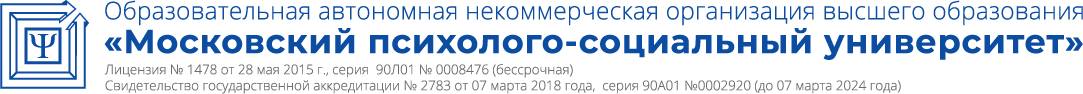 Код компетенцииРезультаты освоения ОПОП (содержание компетенций)Индикаторы достижения компетенцийФормы образовательной деятельности, способствующие формированию и развитию компетенцииУК-1Способность осуществлять поиск, критический анализ и синтез информации, применять системный подход для решения поставленных задачУК-1.1. Знает основные понятия и методы поиска, критического анализа и синтеза информации, представленной в электронном видеКонтактная работа:ЛекцииПрактические занятияСамостоятельная работаУК-1Способность осуществлять поиск, критический анализ и синтез информации, применять системный подход для решения поставленных задачУК-1.2. Умеет анализировать источник информации с точки зрения временных и пространственных условий его возникновенияКонтактная работа:ЛекцииПрактические занятияСамостоятельная работаУК-1Способность осуществлять поиск, критический анализ и синтез информации, применять системный подход для решения поставленных задачУК-1.3. Умеет сопоставлять разные  источники информации с целью выявления их противоречий и поиска достоверных сужденийКонтактная работа:ЛекцииПрактические занятияСамостоятельная работаУК-1Способность осуществлять поиск, критический анализ и синтез информации, применять системный подход для решения поставленных задачУК-1.4. Владеет навыками применения системного подхода для решения профессиональных задач в сфере использования современных информационных технологийКонтактная работа:ЛекцииПрактические занятияСамостоятельная работаОПК-5Способность использовать современные информационные технологии и программные средства при решении профессиональных задачОПК-5.1. Знает основные понятия и свойства информационно-коммуникационных технологий, информационных систем и компьютерных сетейКонтактная работа:ЛекцииПрактические занятияСамостоятельная работаОПК-5Способность использовать современные информационные технологии и программные средства при решении профессиональных задачОПК-5.2. Умеет осуществлять в профессиональной деятельности поиск информации по полученному заданию, сбор и анализ данных, необходимых для решения профессиональны задачКонтактная работа:ЛекцииПрактические занятияСамостоятельная работаОПК-5Способность использовать современные информационные технологии и программные средства при решении профессиональных задачОПК-5.3. Владеет навыками решения профессиональных задач с использованием современных информационных технологий и программных средств с учетом основных требований информационной безопасностиКонтактная работа:ЛекцииПрактические занятияСамостоятельная работаОбъём дисциплиныВсего часовВсего часовВсего часовОбъём дисциплиныочная форма обученияочно-заочная форма обучениязаочная форма обученияОбщая трудоемкость дисциплины727272Контактная работа обучающихся с преподавателем (всего)3688Аудиторная работа (всего):3688в том числе:Лекции18семинары, практические занятия1888лабораторные работыВнеаудиторная работа (всего):в том числе:Самостоятельная работа обучающихся (всего)366060Вид промежуточной аттестации обучающегося – зачёт+44№п/пРазделы и темы дисциплиныСеместрВиды учебной работы, включая самостоятельную работу студентов и трудоемкость (в часах)Виды учебной работы, включая самостоятельную работу студентов и трудоемкость (в часах)Виды учебной работы, включая самостоятельную работу студентов и трудоемкость (в часах)Виды учебной работы, включая самостоятельную работу студентов и трудоемкость (в часах)Виды учебной работы, включая самостоятельную работу студентов и трудоемкость (в часах)Виды учебной работы, включая самостоятельную работу студентов и трудоемкость (в часах)Виды учебной работы, включая самостоятельную работу студентов и трудоемкость (в часах)Виды учебной работы, включая самостоятельную работу студентов и трудоемкость (в часах)Вид оценочного средства текущего контроля успеваемости, промежуточной аттестации (по семестрам)№п/пРазделы и темы дисциплиныСеместрВсегоИз них аудиторные занятияИз них аудиторные занятияИз них аудиторные занятияИз них аудиторные занятияСамостоятельная работаКонтрольная работаКурсовая работаВид оценочного средства текущего контроля успеваемости, промежуточной аттестации (по семестрам)№п/пРазделы и темы дисциплиныСеместрВсегоЛекции .Практикум. ЛабораторПрактическ.занятия /семинары 1Понятие и свойства информации47214Опрос, эссе и презентация к эссе2Понятие технологии и информационной технологии48224Опрос3Информационные технологии работы с текстами48224Опрос, защита лабораторной работы4Информационные технологии работы с электронными таблицами48224Опрос, защита лабораторной работы5Информационные технологии баз данных48224ОпросТекущий контроль (контрольный срез)4Тестирование6Справочные правовые системы44112Опрос7Мультимедийные информационные технологии45122Опрос8Сетевые информационные технологии48224Опрос9Информационная безопасность48224Опрос10Современные информационные технологии в экономике и финансах48224Опрос11Зачёт4+Комплект билетовИТОГО47218018036+ (зачёт)№п/пРазделы и темы дисциплиныСеместрВиды учебной работы, включая самостоятельную работу студентов и трудоемкость (в часах)Виды учебной работы, включая самостоятельную работу студентов и трудоемкость (в часах)Виды учебной работы, включая самостоятельную работу студентов и трудоемкость (в часах)Виды учебной работы, включая самостоятельную работу студентов и трудоемкость (в часах)Виды учебной работы, включая самостоятельную работу студентов и трудоемкость (в часах)Виды учебной работы, включая самостоятельную работу студентов и трудоемкость (в часах)Виды учебной работы, включая самостоятельную работу студентов и трудоемкость (в часах)Виды учебной работы, включая самостоятельную работу студентов и трудоемкость (в часах)Вид оценочного средства текущего контроля успеваемости, промежуточной аттестации (по семестрам)№п/пРазделы и темы дисциплиныСеместрВсегоИз них аудиторные занятияИз них аудиторные занятияИз них аудиторные занятияИз них аудиторные занятияСамостоятельная работаКонтрольная работаКурсовая работаВид оценочного средства текущего контроля успеваемости, промежуточной аттестации (по семестрам)№п/пРазделы и темы дисциплиныСеместрВсегоЛекции .Практикум. ЛабораторПрактическ.занятия /семинары 1Понятие и свойства информации4716Опрос, эссе и презентация к эссе2Понятие технологии и информационной технологии4716Опрос3Информационные технологии работы с текстами466Опрос, защита лабораторной работы4Информационные технологии работы с электронными таблицами4716Опрос, защита лабораторной работы5Информационные технологии баз данных4716ОпросТекущий контроль (контрольный срез)4Тестирование6Справочные правовые системы466Опрос7Мультимедийные информационные технологии4716Опрос8Сетевые информационные технологии4716Опрос9Информационная безопасность4716Опрос10Современные информационные технологии в экономике и финансах4716Опрос11Зачёт44Комплект билетовИТОГО720080604 (зачёт)№п/пРазделы и темы дисциплиныСеместрВиды учебной работы, включая самостоятельную работу студентов и трудоемкость (в часах)Виды учебной работы, включая самостоятельную работу студентов и трудоемкость (в часах)Виды учебной работы, включая самостоятельную работу студентов и трудоемкость (в часах)Виды учебной работы, включая самостоятельную работу студентов и трудоемкость (в часах)Виды учебной работы, включая самостоятельную работу студентов и трудоемкость (в часах)Виды учебной работы, включая самостоятельную работу студентов и трудоемкость (в часах)Виды учебной работы, включая самостоятельную работу студентов и трудоемкость (в часах)Виды учебной работы, включая самостоятельную работу студентов и трудоемкость (в часах)Вид оценочного средства текущего контроля успеваемости, промежуточной аттестации (по семестрам)№п/пРазделы и темы дисциплиныСеместрВсегоИз них аудиторные занятияИз них аудиторные занятияИз них аудиторные занятияИз них аудиторные занятияСамостоятельная работаКонтрольная работаКурсовая работаВид оценочного средства текущего контроля успеваемости, промежуточной аттестации (по семестрам)№п/пРазделы и темы дисциплиныСеместрВсегоЛекции .Практикум. ЛабораторПрактическ.занятия /семинары 1Понятие и свойства информации4716Опрос, эссе и презентация к эссе2Понятие технологии и информационной технологии4716Опрос3Информационные технологии работы с текстами466Опрос, защита лабораторной работы4Информационные технологии работы с электронными таблицами4716Опрос, защита лабораторной работы5Информационные технологии баз данных4716Опрос6Справочные правовые системы466Опрос7Мультимедийные информационные технологии4716Опрос8Сетевые информационные технологии4716Опрос9Информационная безопасность4716Опрос10Современные информационные технологии в экономике и финансах4716Опрос11Зачёт44Комплект билетовИТОГО720080604 (зачёт)Наименование темыВопросы, вынесенные на самостоятельное изучениеФормы самостоятельной работыУчебно-методическое обеспечениеФорма контроляТема 1. Понятие и свойства информацииИнформация как общенаучное понятие. Информация и сообщения. Формы представления сообщений.Работа в библиотеке, включая ЭБС. Подготовка эссе и презентация к эссе.Литература к теме, работа с интернет источникамиОпрос, эссе и презентация к эссеТема 2. Понятие технологии и информационной технологииПонятие алгоритмизации. Информационные ресурсы общества, государства, бизнеса. Их накопление в виде алгоритмов и программ. Эволюция информационных технологий и информационных систем, этапы их развития, их роль в развитии экономики и общества.Работа в библиотеке, включая ЭБС. Подготовка эссе и презентация к эссе.Литература к теме, работа с интернет источникамиОпросТема 3. Информационные технологии работы с текстамиДополнительные возможности MS Word: проверка орфографии и синтаксиса текста, формирование примечаний, работа с исправлениями, использование статистики текста, возможности защиты текста.Работа в библиотеке, включая ЭБС. Развитие умений и навыков работы с текстами на компьютере.Литература к теме, работа с интернет источникамиОпросТема 4. Информационные технологии работы с электронными таблицамиТипы данных в MS Excel: общий, числовой, денежный, финансовый, даты, времени, процентный, дробный, экспоненциальный, текстовый, дополнительный. Типы функций в MS Excel: математические, статистические, логические, финансовые, работы с массивами, текстовые, инженерные, аналитические, определённые пользователем.Работа в библиотеке, включая ЭБС. Развитие умений и навыков работы с электронными таблицами на компьютере.Литература к теме, работа с интернет источникамиОпросТема 5. Информационные технологии баз данныхПонятие и назначение базы данных. Типы баз данных: реляционные, иерархические и сетевые. Понятие, назначение и состав системы управления базой данных (СУБД).Работа в библиотеке, включая ЭБС. Развитие умений и навыков работы с базами данных на компьютере.Литература к теме, работа с интернет источникамиОпросТема 6. Справочные правовые системыСостав баз данных СПС «Консультант Плюс», «Гарант» и «Кодекс». Возможности и особенности поиска документов в этих СПС.Работа в библиотеке, включая ЭБС. Развитие умений и навыков работы со справочными правовыми системами в Интернете.Литература к теме, работа с интернет источникамиОпросТема 7. Мультимедийные информационные технологииПонятие и характеристики аналоговой и цифровой технологии записи и воспроизведения звука. Понятие и возможности компьютерного цифрового видео, две группы технологий работы с ним: студийные системы телевидения и мультимедийные системы для компьютеров. Разработка и создание презентации в MS PowerPoint.Работа в библиотеке, включая ЭБС. Развитие умений и навыков работы с компьютерными презентациями.Литература к теме, работа с интернет источникамиОпросТема 8. Сетевые информационные технологииТехнологии клиент – сервер в локальных компьютерных сетях, одноранговые и с выделенным сервером. Блоги как информационная технология (WEB 2.0). Технология RSS. Социальные сети Интернета как информационная технология. Рекомендательные сервисы сети Интернет (WEB 3.0). Подключение к сети Интернет. Технологии просмотра и поиска информации в сети Интернет.Работа в библиотеке, включая ЭБС. Развитие умений и навыков работы в Интернете.Литература к теме, работа с интернет источникамиОпросТема 9. Информационная безопасностьВиды угроз безопасности в компьютерных информационных системах.Наиболее распространённые способы несанкционированного доступа к информации в информационных системах. Понятие вредоносной компьютерной программы, основные способы заражения ими. Признаки заражения вредоносной компьютерной программой. Действия пользователей при обнаружении заражения компьютеров вредоносными компьютерными программами.Работа в библиотеке, включая ЭБС. Развитие умений и навыков настроек систем безопасности на компьютере и мобильном гаджете.Литература к теме, работа с интернет источникамиОпросТема 10. Современные информационные технологии в экономике и финансахИнформационные технологии в экономике и финансах. Информационные технологии фондового рынка и бирж ценных бумаг. Информационные технологии бухгалтерского учёта. Информационные технологии бюджетирования. Сетевые информационные технологии в банковской сфере. Технологии Интернет-торговли. Технологии электронной коммерции.Работа в библиотеке, включая ЭБС. Развитие умений и навыков работы в системах экономики и финансов в качестве их клиентов.Литература к теме, работа с интернет источникамиОпрос№ п/пНаименование оценочного средстваКраткая характеристика оценочного средстваШкала и критерии оценки, баллКритерии оценивания компетенции1.ОпросСбор первичной информации по выяснению уровня усвоения пройденного материала«Зачтено» - если обучающийся демонстрирует знание материала по разделу, основанные на знакомстве с обязательной литературой и современными публикациями; дает логичные, аргументированные ответы на поставленные вопросы. Также оценка «зачтено» ставится, если обучающимся допущены незначительные неточности в ответах, которые он исправляет путем наводящих вопросов со стороны преподавателя.«Не зачтено» - имеются существенные пробелы в знании основного материала по разделу, а также допущены принципиальные ошибки при изложении материала.УК-1.1., УК-1.2., УК-1.3., УК-1.4., ОПК-5.1., ОПК-5.2., ОПК-5.3.2Тестирование для текущего контроляТестирование можно проводить в форме: компьютерного тестирования, т.е. компьютер произвольно выбирает вопросы из базы данных по степени сложности;письменных ответов, т.е. преподаватель задает вопрос и дает несколько вариантов ответа, а студент на отдельном листе записывает номера вопросов и номера соответствующих ответов«отлично» - процент правильных ответов 80-100%; «хорошо» - процент правильных ответов 65-79,9%;«удовлетворительно» - процент правильных ответов 50-64,9%;«неудовлетворительно» - процент правильных ответов менее 50%.УК-1.1., УК-1.2., УК-1.3., УК-1.4., ОПК-5.1., ОПК-5.2., ОПК-5.3.3Подготовка эссе и презентации к эссеЭссе на тему, заданную преподавателем, выполняется в формате MS Word и в соответствии с требованиями по его оформлению. Объем эссе может составить от 5 до 30 страниц (полуторный межстрочный интервал, шрифт Times New Roman, размер - 12). Компьютерная презентация к эссе выполняется в формате MS PowerPoint и включает основные тезисы эссе. Объём компьютерной презентации может составить от 5 до 10 слайдов.«5» – эссе и презентация соответствуют требованиям по их оформлению, раскрывают заданную тему, включают полные и правильно оформленные ссылки на источники и собственные научно обоснованные суждения;«4» – эссе и презентация соответствуют требованиям по их оформлению, раскрывают заданную тему, но не включают полные и правильно оформленные ссылки на источники или собственные научно обоснованные суждения;«3» – эссе и презентация соответствуют требованиям по их оформлению, не полностью раскрывают заданную тему, не включают полные и правильно оформленные ссылки на источники или собственные научно обоснованные суждения;«2» - эссе и презентация не соответствуют требованиям по их оформлению, не раскрывают заданную тему, не включают полные и правильно оформленные ссылки на источники, не содержат собственных научно обоснованных суждений.УК-1.1., УК-1.2., УК-1.3., УК-1.4., ОПК-5.1., ОПК-5.2., ОПК-5.3.№Форма контроля/ коды оцениваемых компетенцийПроцедура оцениванияШкала и критерии оценки, балл1.Зачёт - УК-1.1., УК-1.2., УК-1.3., УК-1.4., ОПК-5.1., ОПК-5.2., ОПК-5.3.Правильность ответов на все вопросы (верное, четкое и достаточно глубокое изложение идей, понятий, фактов и т.д.);Сочетание полноты и лаконичности ответа;Наличие практических навыков по дисциплине (решение задач или заданий);Ориентирование в учебной, научной и специальной литературе;Логика и аргументированность изложения;Грамотное комментирование, приведение примеров, аналогий;Культура ответа.«зачтено» - правильность ответов на вопросы билета (верное, четкое, достаточно глубокое изложение идей, понятий, фактов, нормативно-правового материла и т.п.) и правильное разрешение задачи; полнота и лаконичность ответа; степень использования и понимания научных и нормативных источников; умение связывать теорию с практикой; логика и аргументированность изложения материала; грамотное комментирование, приведение примеров, аналогий; культура речи;«не зачтено» предполагает, что обучающимся либо не дан ответ на вопрос и (или) не решена предложенная задача, либо обучающийся не знает основных понятий, не может определить предмет дисциплины.1.a) уровень сервисного обслуживания СПС;2.б) качество информационного наполнения СПС;3.в) качество компьютерных технологий, заложенных в СПС.Вид деятельностиМетодические указания по организации деятельности студентаЛекцияНаписание конспекта лекций: кратко, схематично, последовательно фиксировать основные положения, выводы, формулировки, обобщения; помечать важные мысли, выделять ключевые слова, термины. Проверка терминов, понятий с помощью энциклопедий, словарей, справочников с выписыванием толкований в тетрадь. Обозначить вопросы, термины, материал, который вызывает трудности, пометить и попытаться найти ответ в рекомендуемой литературе. Если самостоятельно не удается разобраться в материале, необходимо сформулировать вопрос и задать преподавателю на консультации, на практическом занятии.Практические занятияПроработка рабочей программы, уделяя особое внимание целям и задачам, структуре и содержанию дисциплины. Конспектирование источников. Работа с конспектом лекций, подготовка ответов к контрольным вопросам, просмотр рекомендуемой литературы, работа с текстом. Прослушивание аудио- и видеозаписей по заданной теме, решение расчетно-графических заданий, решение задач по алгоритму и др.Индивидуальные заданияЗнакомство с основной и дополнительной литературой, включая справочные издания, зарубежные источники, конспект основных положений, терминов, сведений, требующихся для запоминания и являющихся основополагающими в этой теме. Составление аннотаций к прочитанным литературным источникам и др.Самостоятельная работаСамостоятельная работа проводится с целью: систематизации и закрепления полученных теоретических знаний и практических умений обучающихся; углубления и расширения теоретических знаний студентов; формирования умений использовать нормативную,  правовую, справочную  документацию, учебную  и специальную литературу; развития познавательных способностей и активности обучающихся: творческой инициативы, самостоятельности, ответственности, организованности; формирование самостоятельности мышления, способностей к саморазвитию, совершенствованию и самоорганизации; формирования профессиональных компетенций; развитию исследовательских умений обучающихся. Формы и виды самостоятельной работы: чтение основной и дополнительной литературы – самостоятельное изучение материала по рекомендуемым литературным источникам; работа с библиотечным каталогом, самостоятельный подбор необходимой литературы; работа со словарем, справочником; поиск необходимой информации в сети Интернет; конспектирование  источников; реферирование источников; составление аннотаций к прочитанным литературным источникам; составление рецензий и отзывов на прочитанный материал; составление обзора публикаций по теме; составление и разработка терминологического словаря; составление хронологической таблицы; составление библиографии (библиографической картотеки); подготовка к различным формам текущей и промежуточной аттестации (к тестированию, зачету, экзамену); выполнение домашних контрольных работ; самостоятельное выполнение практических заданий репродуктивного типа (ответы на вопросы, тесты; выполнение творческих заданий). Технология организации самостоятельной работы обучающихся включает использование информационных и материально-технических ресурсов образовательного учреждения: библиотеку с читальным залом, укомплектованную в соответствии с существующими нормами; учебно-методическую базу учебных кабинетов, лабораторий и зала кодификации; компьютерные классы с возможностью работы в сети Интернет; аудитории (классы) для консультационной деятельности; учебную и учебно-методическую литературу, разработанную с учетом увеличения доли самостоятельной работы студентов, и иные  методические материалы. Перед выполнением обучающимися внеаудиторной самостоятельной работы преподаватель проводит консультирование по выполнению задания, который включает цель задания, его содержания, сроки выполнения, ориентировочный объем работы, основные требования к результатам работы, критерии оценки. Во время выполнения обучающимися внеаудиторной самостоятельной работы и при необходимости преподаватель может проводить индивидуальные и групповые консультации. Самостоятельная работа может осуществляться индивидуально или группами обучающихся в зависимости от цели, объема, конкретной тематики самостоятельной работы, уровня сложности, уровня умений обучающихся. Контроль самостоятельной работы предусматривает:соотнесение содержания контроля с целями обучения; объективность контроля;валидность контроля (соответствие предъявляемых заданий тому, что предполагается проверить); дифференциацию контрольно-измерительных материалов.Формы контроля самостоятельной работы:просмотр и проверка выполнения самостоятельной работы преподавателем;организация самопроверки, взаимопроверки выполненного задания в группе; обсуждение результатов выполненной работы на занятии;проведение письменного опроса; проведение устного опроса;организация и проведение индивидуального собеседования; организация и проведение собеседования с группой;защита отчетов о проделанной работе.Эссе и презентация к эссеПодготовка эссе и презентации к нему является одной из форм самостоятельной работы обучающегося по углублённому освоению одной из значимых тем дисциплины, а также связей этой темы с другими. Подготовка эссе и презентации к нему также способствует развитию умений излагать собственные суждения по изучаемой дисциплине и их научные обоснования. В ходе подготовки эссе и презентации к нему совершенствуются также умения и навыки применения необходимых для этого информационных технологий: работы с текстами, объектами в текстах, использования мультимедийных технологий в презентациях, поиска в Интернете и бумажных источниках и других.Слово «эссе» в переводе с французского языка (essai) означает «опыт, очерк, попытка». Это форма представления письменного материала, отличающаяся сочетанием глубины и актуальности рассматриваемой проблемы с простым, искренним, подчеркнуто индивидуальным стилем изложения. Создателем этого литературного жанра считается французский философ-гуманист Мишель Эйкли де Монтень, назвавший свое основное философское произведение «Опыты». Это его сочинение направлено против догматизма в мышлении и проникнуто духом гуманизма и вольнодумства.В эссе необходимо раскрыть тему, заданную преподавателем, высказать свои суждения по этой теме и обосновать эти свои суждения научными теориями, результатами исследований, проведённых по научно обоснованным методикам, достоверно установленными фактами и сведениями. При написании эссе необходимо выполнить следующие методические требования:следует высказываться свободно и открыто, не оглядываясь на авторитеты, устоявшиеся мнения, критично оценивать рассматриваемый материал, указывать на нечетко или непонятно сформулированные позиции, противоречия, замеченные при ознакомлении с тем или иным источником информации. При этом критика должна быть аргументированной и конструктивной;в эссе вполне допускается заблуждение, высказывание ошибочной и, даже, заведомо неверной (с общепринятых позиций) точки зрения (как известно, это является одним из условий появления новых и оригинальных идей), но с приведением обоснования и такой точки зрения;необходимо высказать именно собственную точку зрения, свое согласие или несогласие с имеющимися позициями и высказываниями по данному вопросу. Эссе не должно быть простым изложением сведений, полученных из лекций или учебников;написание эссе должно быть основано на предварительном ознакомлении не менее чем с тремя различными произведениями по данной теме (с указанием их авторов и названий в списке литературы);в эссе должны иметь место сопоставление и оценка различных точек зрения по рассматриваемому вопросу (с обязательной ссылкой на названия публикаций и их авторов);в эссе должно быть сведено до минимума или исключено дословное переписывание литературных источников, материал должен быть изложен своими словами со ссылками на источники при их пересказе или цитировании.Ссылки на источники (литературу) в тексте даются в квадратных скобках с указанием автора и года издания, например: [Грошев 2010, с. 11]. Список литературы оформляется в соответствии с ГОСТ Р 7.0.5-2008 (http://www.internet-law.ru/gosts/gost/44298) и размещается в конце текста в алфавитном порядке, отделяется пустой строкой от текста эссе.Объем эссе, в зависимости от темы, может колебаться от 5 до 30 страниц (полуторный межстрочный интервал, шрифт Times New Roman, размер - 12). Подготовленное эссе с титульным листом, включающим учебное заведение, факультет, направление подготовки, фамилию и имя автора, место и год написания работы, необходимо переслать преподавателю по электронной почте.Рекомендуемые разделы эссе:Содержание. Указываются разделы эссе и страницы начала каждого из них.Введение. Описывается постановка задачи эссе – с какой целью и для достижения каких результатов эссе написано. Желательно обосновать значимость понятия информации в сферах современной информатики и информационных технологий.Понятие информации. Почему имеет смысл утонять понятие информации, какие варианты этого понятия используются в современной науке, какие представляются наиболее адекватными и почему.Свойства информации. Какими свойствами обладает информация, как они используются в работе с информацией, в разных видах человеческой деятельности.Заключение. Описываются основные выводы эссе, обосновывается то, насколько удалось реализовать те цели, с которыми эссе было написано.Литература. Приводятся библиографические описания источников сведений, использованных при написании эссе. В тексте эссе приводятся ссылки на эти источники при их цитировании или пересказе содержания.При написании эссе желательно иллюстрировать свои суждения и выводы примерами из различных сфер человеческой деятельности, например, из разработки и использования информационных технологий, внедрения информационных технологий в деятельность органов власти, принятия решений в органах власти, производства и продаж товаров, маркетинга, работы банков и обслуживания ими своих клиентов, и т.п.Целью компьютерной презентации должна быть поддержка устного доклада перед какой-то аудиторией, например, при обсуждении основных положений подготовленного обучаемым эссе.Компьютерная презентация должна кратко представить:основные типы источников информации, которые использовал студент при написании эссе (откуда взяты сведения, включенные в него: из учебников, маркетинговых исследований, описаний программ и устройств в Интернете и т.п.);основные положения эссе, раскрывающие его тему и содержание;основные выводы эссе.Требования к оформлению компьютерной презентации:Компьютерная презентация сдаётся в электронном виде – пересылается преподавателю по электронной почте.Объем компьютерной презентации, в зависимости от темы и объёма реферата, может составить от 7-9 до 10-15 слайдов.Ссылки на источники в компьютерной презентации желательны, но необязательны, если это будет плохо восприниматься на слайдах.Оформление слайдов необходимо выполнить в каком-то едином стиле, но этот стиль может быть любым по желанию студента.Первый слайд компьютерной презентации должен быть титульным, содержать название учебного заведения, название презентации (реферата), указание на автора и преподавателя, а также слова «Москва» и далее через пробел – год создания презентации.На слайдах презентации желательно использовать графические иллюстрации, фотографии, рисунки, диаграммы, которые могли бы наглядно представить суждения автора, основные положения его эссе.Последний слайд презентации должен быть заключительным, содержать благодарности тем, кто смотрел эту презентацию, и по желанию студента – какие-то координаты автора для связи с ним.Объем компьютерной презентации, в зависимости от темы, может колебаться от 5 до 10 страниц слайдов, включая начальный и заключительный.ОпросОпрос - это средство контроля, организованное как специальная беседа преподавателя с обучающимся на темы, связанные с изучаемой дисциплиной, и рассчитанное на выявление объема знаний по определенному разделу, теме, проблеме и т.п. Проблематика, выносимая на опрос определена в заданиях для самостоятельной работы обучающегося, а также может определяться преподавателем, ведущим семинарские занятия. Во время проведения опроса обучающийся должен уметь обсудить с преподавателем соответствующую проблематику на уровне диалога.ТестированиеКонтроль в виде тестов может использоваться после изучения каждой темы курса. Итоговое тестирование можно проводить в форме: компьютерного тестирования, т.е. компьютер произвольно выбирает вопросы из базы данных по степени сложности;письменных ответов, т.е. преподаватель задает вопрос и дает несколько вариантов ответа, а обучающийся на отдельном листе записывает номера вопросов и номера соответствующих ответов. Для достижения большей достоверности результатов тестирования следует строить текст так, чтобы у обучающихся было не более 40 – 50 секунд для ответа на один вопрос. Итоговый тест должен включать не менее 60 вопросов по всему курсу. Значит, итоговое тестирование займет целое занятие. Оценка результатов тестирования может проводиться двумя способами:1) по 5-балльной системе, когда ответы студентов оцениваются следующим образом:- «отлично» – более 80% ответов правильные;- «хорошо» – более 65% ответов правильные; - «удовлетворительно» – более 50% ответов правильные.Обучающиеся, которые правильно ответили менее чем на 70% вопросов, должны в последующем пересдать тест. При этом необходимо проконтролировать, чтобы вариант теста был другой; 2) по системе зачет-незачет, когда для зачета по данной дисциплине достаточно правильно ответить более чем на 70% вопросов. Подготовка к зачету При подготовке зачету необходимо ориентироваться на конспекты лекций, рекомендуемую литературу и др. Основное в подготовке к сдаче зачета по дисциплине - это повторение всего материала дисциплины, по которому необходимо сдавать зачёт. При подготовке к сдаче зачета обучаемый весь объем работы должен распределять равномерно по дням, отведенным для подготовки к зачету, контролировать каждый день выполнение намеченной работы. Подготовка обучаемого к зачету включает в себя три этапа:самостоятельная работа в течение семестра;непосредственная подготовка в дни, предшествующие зачету по темам курса; подготовка к ответу на задания, содержащиеся в билетах (тестах) зачета.Для успешной сдачи зачета по учебной дисциплине обучаемые должны принимать во внимание, что:все основные вопросы, указанные в рабочей программе, нужно знать, понимать их смысл и уметь его разъяснить;указанные в рабочей программе формируемые профессиональные компетенции в результате освоения дисциплины должны быть продемонстрированы обучаемым;семинарские занятия способствуют получению более высокого уровня знаний и, как следствие, более высокой оценке на зачете;готовиться к зачету необходимо начинать с первой лекции и первого семинара.№ п/пСодержание измененияСодержание измененияРеквизиты документа об утверждении измененияРеквизиты документа об утверждении измененияДата введения измененияДата введения измененияУтверждена решением Ученого совета на основании Федерального государственного образовательного стандарта высшего образования по направлению подготовки 38.03.01 Экономика (уровень бакалавриата), утвержденного приказом Министерства науки и высшего образования РФ от 12.08.2020 г. N 954.Утверждена решением Ученого совета на основании Федерального государственного образовательного стандарта высшего образования по направлению подготовки 38.03.01 Экономика (уровень бакалавриата), утвержденного приказом Министерства науки и высшего образования РФ от 12.08.2020 г. N 954.Протокол заседания Ученого совета  от «22» марта 2021 года протокол №5Протокол заседания Ученого совета  от «22» марта 2021 года протокол №501.09.202101.09.2021